Security in Employment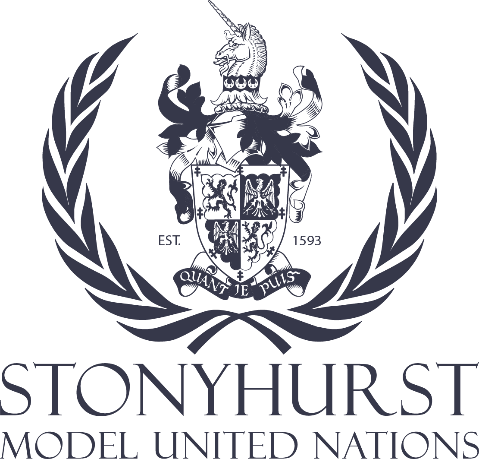 Economics Committee Stonyhurst MUN 24Head Chair: Charlotte SchueleCo-Chair: Anna StoschusThis briefing paper aims to inquire about job security and investigates the objections and solutions to create a secure working environment. In a dynamic labour market and in a time of ambiguity, the economic well-being and strength of the workforce must address this issue.Over the years, the awareness of a secure workplace has evolved through considerable aspects of the labour market. Developing a safe work environment is essential for the workers to keep a decent living standard and the whole economy of a country, as it contributes to economic growth and a decrease in the unemployment rate.In a time of economic uncertainty due to political conflicts around the world and recessions, workers are often negatively affected by that, as they may experience reduced work hours.The world is continuously inventing new technological innovations, which causes a loss of jobs in many areas, such as the manufacturing sector. In a modern world, it is necessary to educate the workers, so they learn the skills needed to progress in a changing job market. Hence, more education and training can affect security in employment positively. Additionally, many employees need employment protection. This is due to the rise of part-time and temporary contracts. Additionally, many employees are confronted with discrimination and racism. As a result of the treatment of the workers, the security in employment is endangered.To ensure security in employment, governments need to implement policies that support a safe workplace, such as unemployment insurance and subsidies for companies to retain their workers.Furthermore, employment laws need to be strengthened by labour legislation and regulations to protect the workforce. This may include legal health insurance for the workers and employment benefits.Also, companies could receive subsidies to invest in education and training, as this helps the workers to adapt to the required skills, making them more competitive.It is essential to promote inclusive workplaces. To reduce discrimination, companies should be required to support the idea of equal possibilities for all workers. This should be encouraged through government policy.Security in employment is crucial to ensure economic well-being in the short and long term. As the world progresses, addressing the shortcomings in employment security is essential. This briefing paper lays out the main problems with possible solutions that different stakeholders, such as firms and workers, should do when trying to promote employment security. To see the development of employment security in the future, examining the labour market and raising awareness of the advantages of good employment security is essential.Referencesilo.org/global/topics/employment-security/lang--en/index.htmPre-employment screening | NPSAWhy We Still Need Affirmative Action, Especially In The Workplace (forbes.com)Equal Employment Opportunity/Affirmative Action: Concepts & Definitions | People & Culture (berkeley.edu)Is Affirmative Action in Employment Still Effective in the 21st Century? (cam.ac.uk)